	В соответствии с Законом «О приватизации жилищного фонда в Российской Федерации» от 04.07.1991 № 1541-1, руководствуясь Положением «О порядке управления и распоряжения жилищным фондом, находящимся в собственности Завитинского муниципального округа», утверждённым решением Совета народных депутатов Завитинского муниципального округа от 17.02.2022 № 82/9 п о с т а н о в л я ю:1. Утвердить прилагаемый Перечень документов, необходимых для осуществления приватизации жилых помещений, находящихся в собственности Завитинского муниципального округа, занимаемых гражданами на условиях социального найма.2. Комитету по управлению муниципальным имуществом Завитинского муниципального округа руководствоваться настоящим постановлением при рассмотрении обращений граждан на приватизацию занимаемых ими на условиях социального найма жилых помещений.3. Настоящее постановление подлежит официальному опубликованию.4. Контроль за исполнением настоящего постановления возложить на первого заместителя главы администрации Завитинского муниципального округа А.Н.Мацкан.Глава Завитинскогомуниципального округа				                              С.С.ЛиневичПеречень документов, необходимых для осуществления приватизации жилых помещений, находящихся в собственности Завитинского муниципального округа, занимаемых гражданами на условиях социального наймаГраждане, желающие бесплатно приобрести жилое помещение, занимаемое ими на условиях социального найма, в порядке приватизации, предоставляют: 1) договор социального найма жилого помещения или ордер (копия и оригинал);2) справка о составе семьи – 2 экземпляра (паспортный стол, справка действительна 10 дней);3) справка, подтверждающая регистрацию (место проживания) с 1991 г.;4) справка об отсутствии приватизированного жилья по месту проживания;5) договор управления многоквартирным жилым домом – 2 экземпляра;нормативная себестоимость технического обслуживания приватизированной квартиры– 2 экземпляра;7) копии документов, удостоверяющих личность граждан, зарегистрированных в приватизируемом жилом помещении, в том числе копии свидетельств о рождении несовершеннолетних;8) нотариальный отказ от совершеннолетнего члена семьи (в случае нежелания участвовать в приватизации);	9) документ органа опеки и попечительства – в случаях, предусмотренных статьей 2 Закона Российской Федерации от 4 июля 1991      № 1541-1 «О приватизации жилищного фонда в Российской Федерации». Для проверки принципа однократности участия в приватизации помимо документов, указанных в пункте 1, граждане, прибывающие на занимаемую площадь после 1 сентября 1991 года, дополнительно предоставляют:1) сведения о регистрации по месту жительства за период с сентября 1991 года до прибытия на данное месту жительства;2) справку полномочного органа, подтверждающую неиспользованное право на участие в приватизации по прежнему месту жительства (в случае проживания в указанный период за пределами Завитинского муниципального округа. 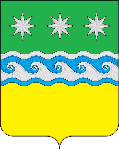 АДМИНИСТРАЦИЯ ЗАВИТИНСКОГО МУНИЦИПАЛЬНОГО ОКРУГА ГЛАВА ЗАВИТИНСКОГО МУНИЦИПАЛЬНОГО ОКРУГАП О С Т А Н О В Л Е Н И Еот 05.05.2022								                                     № 371г. ЗавитинскОб утверждении Перечня документов, необходимых для осуществления приватизации жилых помещений, находящихся в собственности Завитинского муниципального округа, занимаемых гражданами на условиях социального наймаПриложение УТВЕРЖДЕНО постановлением главы Завитинского муниципального округа от   05.05.2022 № 371